Антитеррористическая безопасность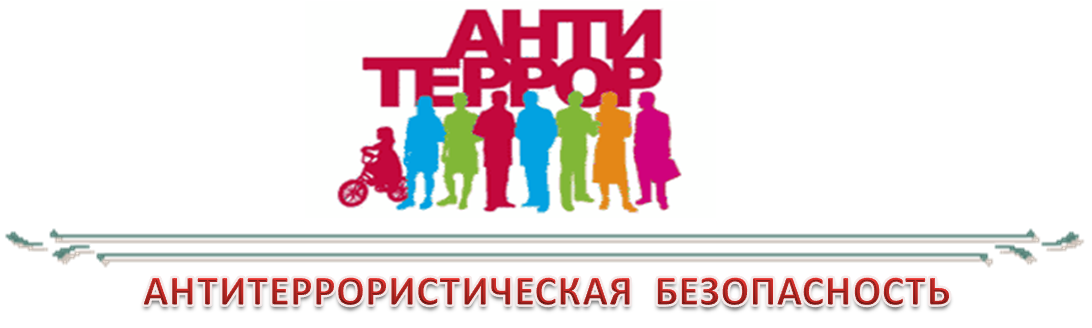 ПАМЯТКА ОБ ОТВЕТСТВЕННОСТИ ГРАЖДАН ЗА ЗАВЕДОМО ЛОЖНЫЕ СООБЩЕНИЯ ОБ УГРОЗЕ СОВЕРШЕНИЯ ТЕРРОРИСТИЧЕСКИХ АКТОВПАМЯТКА ГРАЖДАНАМ ОБ ИХ ДЕЙСТВИЯХ ПРИ УСТАНОВЛЕНИИ УРОВНЕЙ ТЕРРОРИСТИЧЕСКОЙ ОПАСНОСТИРЕКОМЕНДАЦИИ ГРАЖДАНАМ ПО ДЕЙСТВИЯМ ПРИ УГРОЗЕ СОВЕРШЕНИЯ ТЕРРОРИСТИЧЕСКОГО АКТАНАЦИОНАЛЬНЫЙ ЦЕНТР ИНФОРМАЦИОННОГО ПРОТИВОДЕЙСТВИЯ ТЕРРОРИЗМУ И ЭКСТРЕМИЗМУ В ОБРАЗОВАТЕЛЬНОЙ СРЕДЕ И СЕТИ ИНТЕРНЕТНАЦИОНАЛЬНЫЙ АНТИТЕРРОРИСТИЧЕСКИЙ КОМИТЕТ